National Agri-Food Biotechnology Institute (NABI)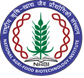 (Dept. of Biotechnology, Ministry of Science & Technology, Govt. of India)Sector-81, Knowledge City, Manauli P.O, S.A.S. Nagar-140306, Punjab, India.Website: www.nabi.res.in.Advertisement no. NABI/Admin/5(09)/2022-23/ACAD-07Walk-In-Interview for temporary position of and Junior Research FellowsNational Agri-Food Biotechnology Institute (NABI) is an autonomous Institute under the Department of Biotechnology, Government of India. NABI aims at catalyzing the transformation of the Agri-food sector in India by being a nodal organization for knowledge generation and translational science leading to value-added products based on Agri-Food biotech innovations for improved household nutritional security. Since its inception in 2010, NABI is involved in research activities for Biofortification, the development of designer crops for improved nutrition, providing sustainable and novel solutions for quality food and nutrition, and the development of evidence-based functional foods to counter malnutrition. The food and nutritional Biotechnology division at NABI requires the following research personnel purely on a temporary basis. Project Title: Identification and characterization of stress and nutrition associated genes in banana. (NABI Core)Principle Investigator: Dr. Sanjana Negi, Scientist-CPositions: Junior Research Fellow (01)Duration: The appointment will be initially for two years as JRF. Further up-gradation from JRF to SRF will be on the basis of the submission of a progress report and further assessment.Essential Qualification:Postgraduate degree in Basic Science or Graduate/ Postgraduate in the professional courseSelected through a process described through any one of the following:a) Scholars are selected through National Eligibility Tests-CSIR UGC NET including Lectureship (Assistant Professorship) and GATE.b) The selection process through National level examinations conducted by Central Government Departments and their agencies and institutions such as DST, DBT, DAE, DOS, DRDO, MHRD, ICAR, ICMR, IIT, IISc, IISER, etc.Emoluments and eligibility: - As per DST OM No. SR/S9/Z-08/2018 dated 30.01.2019Desirable Experience: General plant molecular biology-related techniques such as cloning and qPCR, plant tissue culture, transformation of bacteria and plants. Responsibilities:Plant tissue/cell culture and generation of recombinant vectorsGeneration of transgenic lines and their analysis Phenotypic/ Bio-chemical/ Molecular analysis of plants. Age: 28 years (Relaxation is admissible in the case of SC/ST/OBC/PD and women candidates as per GOI instructions)Emoluments: Rs. 31,000/- per month Plus HRAProject Title: Improvement of nutritional and processing quality in wheat.Principle Investigator: Dr. Monika Garg, Scientist-EPositions: Junior Research Fellow- Own Fellowship (01)Duration: The appointment will be initially for two years as JRF. Further up-gradation from JRF to SRF will be on the basis of the submission of a progress report and further assessment.Essential Qualification:Postgraduate degree in Basic Science or Graduate/ Postgraduate in the professional courseSelected through a process described through any one of the following:a) Scholars are selected through National Eligibility Tests-CSIR UGC NET including Lectureship (Assistant Professorship) and GATE.b) The selection process through National level examinations conducted by Central Government Departments and their agencies and institutions such as DST, DBT, DAE, DOS, DRDO, MHRD, ICAR, ICMR, IIT, IISc, IISER, etc.Job Profile: JRF will be associated with the nutritional enhancement of wheat by Biofortification based strategies. He/she will be responsible for biochemical/chromatographic studies and field evaluations.Desirable qualification: Research experience in plant breeding, proximate analysis of food products and working in the field and molecular biology lab.Age: 28 years (Relaxation is admissible in the case of SC/ST/OBC/PD and women candidates as per GOI instructions)Application Procedure & Other Conditions1. All interested candidates may appear for Walk-In-Interview at National Agri-Food Biotechnology Institute located at Knowledge city, Sector-81, Mohali - 140306, Punjab on 08.09.2023 at 09:00 A.M. along with the duly filled application form available on the website www.nabi.res.in.2. Incomplete application forms and applications that are not in proper format may be summarily rejected. 3. The applications should be submitted strictly as per the prescribed format that can be downloaded from the NABI website. 4. Candidates applying for more than one option can give their preference in the same application by ticking multiple options. No need to submit a separate application form for each option. 5. Candidates should ensure that information mentioned in the application form is accurate. Once the application form is submitted no further request regarding any changes/ information in the application form will be considered.                         6. The duly filled application form must be submitted at the time of registration at NABI from 09:00 AM to 10:00 AM on 08.09.2023. 7. The candidates must ascertain their eligibility before applying, as ineligible candidates will not be interviewed. 8. All the candidates are requested to appear for a Walk-In interview with an application form, experience certificates, publications, and original degree certificates and transcripts.  9. Original mark sheets, certificates, award/fellowship, etc must be accomplished for verification at the time of the interview, and attach one set of attested copies of the documents with the application form.  10. No TA/DA will be paid for appearing in the interview. 11. Canvassing in any form or bringing influence, political or otherwise, will lead to disqualification of the candidate(s). 12. Candidates should strictly adhere to guidelines issued by World Health Organization and Centre Govt/State Govt on Covid-19.  Manager Administration